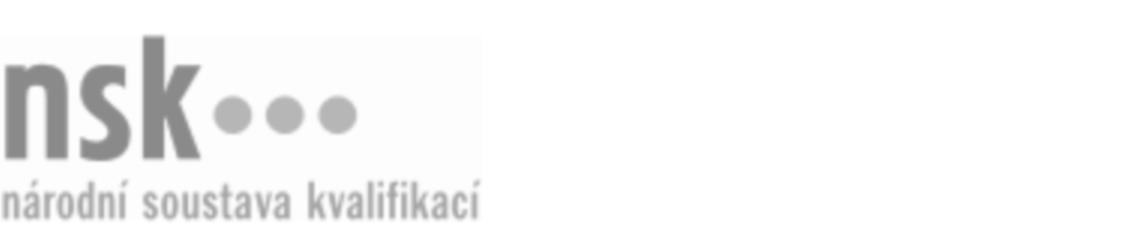 Další informaceDalší informaceDalší informaceDalší informaceDalší informaceDalší informaceTiskař/tiskařka textilií (kód: 31-039-H) Tiskař/tiskařka textilií (kód: 31-039-H) Tiskař/tiskařka textilií (kód: 31-039-H) Tiskař/tiskařka textilií (kód: 31-039-H) Tiskař/tiskařka textilií (kód: 31-039-H) Tiskař/tiskařka textilií (kód: 31-039-H) Tiskař/tiskařka textilií (kód: 31-039-H) Autorizující orgán:Autorizující orgán:Ministerstvo průmyslu a obchoduMinisterstvo průmyslu a obchoduMinisterstvo průmyslu a obchoduMinisterstvo průmyslu a obchoduMinisterstvo průmyslu a obchoduMinisterstvo průmyslu a obchoduMinisterstvo průmyslu a obchoduMinisterstvo průmyslu a obchoduMinisterstvo průmyslu a obchoduMinisterstvo průmyslu a obchoduSkupina oborů:Skupina oborů:Textilní výroba a oděvnictví (kód: 31)Textilní výroba a oděvnictví (kód: 31)Textilní výroba a oděvnictví (kód: 31)Textilní výroba a oděvnictví (kód: 31)Textilní výroba a oděvnictví (kód: 31)Povolání:Povolání:Tiskař textiliíTiskař textiliíTiskař textiliíTiskař textiliíTiskař textiliíTiskař textiliíTiskař textiliíTiskař textiliíTiskař textiliíTiskař textiliíKvalifikační úroveň NSK - EQF:Kvalifikační úroveň NSK - EQF:33333Platnost standarduPlatnost standarduPlatnost standarduPlatnost standarduPlatnost standarduPlatnost standarduPlatnost standarduStandard je platný od: 21.10.2022Standard je platný od: 21.10.2022Standard je platný od: 21.10.2022Standard je platný od: 21.10.2022Standard je platný od: 21.10.2022Standard je platný od: 21.10.2022Standard je platný od: 21.10.2022Tiskař/tiskařka textilií,  29.03.2024 1:27:48Tiskař/tiskařka textilií,  29.03.2024 1:27:48Tiskař/tiskařka textilií,  29.03.2024 1:27:48Tiskař/tiskařka textilií,  29.03.2024 1:27:48Tiskař/tiskařka textilií,  29.03.2024 1:27:48Strana 1 z 2Další informaceDalší informaceDalší informaceDalší informaceDalší informaceDalší informaceDalší informaceDalší informaceDalší informaceDalší informaceDalší informaceDalší informaceDalší informaceObory vzděláníObory vzděláníObory vzděláníObory vzděláníObory vzděláníObory vzděláníObory vzděláníK závěrečné zkoušce z oboru vzdělání Výrobce textilií (kód: 31-57-H/01) lze být připuštěn po předložení osvědčení o získání některé z uvedených skupin profesních kvalifikací:K závěrečné zkoušce z oboru vzdělání Výrobce textilií (kód: 31-57-H/01) lze být připuštěn po předložení osvědčení o získání některé z uvedených skupin profesních kvalifikací:K závěrečné zkoušce z oboru vzdělání Výrobce textilií (kód: 31-57-H/01) lze být připuštěn po předložení osvědčení o získání některé z uvedených skupin profesních kvalifikací:K závěrečné zkoušce z oboru vzdělání Výrobce textilií (kód: 31-57-H/01) lze být připuštěn po předložení osvědčení o získání některé z uvedených skupin profesních kvalifikací:K závěrečné zkoušce z oboru vzdělání Výrobce textilií (kód: 31-57-H/01) lze být připuštěn po předložení osvědčení o získání některé z uvedených skupin profesních kvalifikací:K závěrečné zkoušce z oboru vzdělání Výrobce textilií (kód: 31-57-H/01) lze být připuštěn po předložení osvědčení o získání některé z uvedených skupin profesních kvalifikací:K závěrečné zkoušce z oboru vzdělání Výrobce textilií (kód: 31-57-H/01) lze být připuštěn po předložení osvědčení o získání některé z uvedených skupin profesních kvalifikací: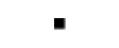 Plsťař/plsťařka (kód: 31-037-H)Plsťař/plsťařka (kód: 31-037-H)Plsťař/plsťařka (kód: 31-037-H)Plsťař/plsťařka (kód: 31-037-H)Plsťař/plsťařka (kód: 31-037-H)Plsťař/plsťařka (kód: 31-037-H)Plsťař/plsťařka (kód: 31-037-H)Plsťař/plsťařka (kód: 31-037-H)Plsťař/plsťařka (kód: 31-037-H)Plsťař/plsťařka (kód: 31-037-H)Plsťař/plsťařka (kód: 31-037-H)Plsťař/plsťařka (kód: 31-037-H)Úpravář/úpravářka srsti (kód: 31-046-H)Úpravář/úpravářka srsti (kód: 31-046-H)Úpravář/úpravářka srsti (kód: 31-046-H)Úpravář/úpravářka srsti (kód: 31-046-H)Úpravář/úpravářka srsti (kód: 31-046-H)Úpravář/úpravářka srsti (kód: 31-046-H)Zušlechťovač/zušlechťovačka plsti (kód: 31-047-H)Zušlechťovač/zušlechťovačka plsti (kód: 31-047-H)Zušlechťovač/zušlechťovačka plsti (kód: 31-047-H)Zušlechťovač/zušlechťovačka plsti (kód: 31-047-H)Zušlechťovač/zušlechťovačka plsti (kód: 31-047-H)Zušlechťovač/zušlechťovačka plsti (kód: 31-047-H)Tiskař/tiskařka textilií (kód: 31-039-H)Tiskař/tiskařka textilií (kód: 31-039-H)Tiskař/tiskařka textilií (kód: 31-039-H)Tiskař/tiskařka textilií (kód: 31-039-H)Tiskař/tiskařka textilií (kód: 31-039-H)Tiskař/tiskařka textilií (kód: 31-039-H)Tiskař/tiskařka textilií (kód: 31-039-H)Tiskař/tiskařka textilií (kód: 31-039-H)Tiskař/tiskařka textilií (kód: 31-039-H)Tiskař/tiskařka textilií (kód: 31-039-H)Tiskař/tiskařka textilií (kód: 31-039-H)Tiskař/tiskařka textilií (kód: 31-039-H)Tkadlec/tkadlena (kód: 31-031-H)Tkadlec/tkadlena (kód: 31-031-H)Tkadlec/tkadlena (kód: 31-031-H)Tkadlec/tkadlena (kód: 31-031-H)Tkadlec/tkadlena (kód: 31-031-H)Tkadlec/tkadlena (kód: 31-031-H)Tiskař/tiskařka na strojích pro digitální potisk textilií (kód: 31-058-H)Tiskař/tiskařka na strojích pro digitální potisk textilií (kód: 31-058-H)Tiskař/tiskařka na strojích pro digitální potisk textilií (kód: 31-058-H)Tiskař/tiskařka na strojích pro digitální potisk textilií (kód: 31-058-H)Tiskař/tiskařka na strojích pro digitální potisk textilií (kód: 31-058-H)Tiskař/tiskařka na strojích pro digitální potisk textilií (kód: 31-058-H)Tiskař/tiskařka textilií (kód: 31-039-H)Tiskař/tiskařka textilií (kód: 31-039-H)Tiskař/tiskařka textilií (kód: 31-039-H)Tiskař/tiskařka textilií (kód: 31-039-H)Tiskař/tiskařka textilií (kód: 31-039-H)Tiskař/tiskařka textilií (kód: 31-039-H)Barvíř/barvířka textilií (kód: 31-040-H)Barvíř/barvířka textilií (kód: 31-040-H)Barvíř/barvířka textilií (kód: 31-040-H)Barvíř/barvířka textilií (kód: 31-040-H)Barvíř/barvířka textilií (kód: 31-040-H)Barvíř/barvířka textilií (kód: 31-040-H)Úpravář/úpravářka textilií (kód: 31-030-H)Úpravář/úpravářka textilií (kód: 31-030-H)Úpravář/úpravářka textilií (kód: 31-030-H)Úpravář/úpravářka textilií (kód: 31-030-H)Úpravář/úpravářka textilií (kód: 31-030-H)Úpravář/úpravářka textilií (kód: 31-030-H)Barvíř/barvířka textilií (kód: 31-040-H)Barvíř/barvířka textilií (kód: 31-040-H)Barvíř/barvířka textilií (kód: 31-040-H)Barvíř/barvířka textilií (kód: 31-040-H)Barvíř/barvířka textilií (kód: 31-040-H)Barvíř/barvířka textilií (kód: 31-040-H)Tkadlec/tkadlena (kód: 31-031-H)Tkadlec/tkadlena (kód: 31-031-H)Tkadlec/tkadlena (kód: 31-031-H)Tkadlec/tkadlena (kód: 31-031-H)Tkadlec/tkadlena (kód: 31-031-H)Tkadlec/tkadlena (kód: 31-031-H)Pletař/pletařka (kód: 31-042-H)Pletař/pletařka (kód: 31-042-H)Pletař/pletařka (kód: 31-042-H)Pletař/pletařka (kód: 31-042-H)Pletař/pletařka (kód: 31-042-H)Pletař/pletařka (kód: 31-042-H)Přadlák/přadlena (kód: 31-021-H)Přadlák/přadlena (kód: 31-021-H)Přadlák/přadlena (kód: 31-021-H)Přadlák/přadlena (kód: 31-021-H)Přadlák/přadlena (kód: 31-021-H)Přadlák/přadlena (kód: 31-021-H)Tkadlec/tkadlena (kód: 31-031-H)Tkadlec/tkadlena (kód: 31-031-H)Tkadlec/tkadlena (kód: 31-031-H)Tkadlec/tkadlena (kód: 31-031-H)Tkadlec/tkadlena (kód: 31-031-H)Tkadlec/tkadlena (kód: 31-031-H)Výrobce/výrobkyně technických textilií (kód: 31-064-H)Výrobce/výrobkyně technických textilií (kód: 31-064-H)Výrobce/výrobkyně technických textilií (kód: 31-064-H)Výrobce/výrobkyně technických textilií (kód: 31-064-H)Výrobce/výrobkyně technických textilií (kód: 31-064-H)Výrobce/výrobkyně technických textilií (kód: 31-064-H)Přadlák/přadlena (kód: 31-021-H)Přadlák/přadlena (kód: 31-021-H)Přadlák/přadlena (kód: 31-021-H)Přadlák/přadlena (kód: 31-021-H)Přadlák/přadlena (kód: 31-021-H)Přadlák/přadlena (kód: 31-021-H)Tkadlec/tkadlena (kód: 31-031-H)Tkadlec/tkadlena (kód: 31-031-H)Tkadlec/tkadlena (kód: 31-031-H)Tkadlec/tkadlena (kód: 31-031-H)Tkadlec/tkadlena (kód: 31-031-H)Tkadlec/tkadlena (kód: 31-031-H)Tkadlec/tkadlena (kód: 31-031-H)Tkadlec/tkadlena (kód: 31-031-H)Tkadlec/tkadlena (kód: 31-031-H)Tkadlec/tkadlena (kód: 31-031-H)Tkadlec/tkadlena (kód: 31-031-H)Tkadlec/tkadlena (kód: 31-031-H)Úpravář/úpravářka textilií (kód: 31-030-H)Úpravář/úpravářka textilií (kód: 31-030-H)Úpravář/úpravářka textilií (kód: 31-030-H)Úpravář/úpravářka textilií (kód: 31-030-H)Úpravář/úpravářka textilií (kód: 31-030-H)Úpravář/úpravářka textilií (kód: 31-030-H)Úplné profesní kvalifikaceÚplné profesní kvalifikaceÚplné profesní kvalifikaceÚplné profesní kvalifikaceÚplné profesní kvalifikaceÚplné profesní kvalifikaceÚplné profesní kvalifikaceÚplnou profesní kvalifikaci Výrobce textilií (kód: 31-99-H/10) lze prokázat předložením osvědčení o získání některé z uvedených skupin profesních kvalifikací:Úplnou profesní kvalifikaci Výrobce textilií (kód: 31-99-H/10) lze prokázat předložením osvědčení o získání některé z uvedených skupin profesních kvalifikací:Úplnou profesní kvalifikaci Výrobce textilií (kód: 31-99-H/10) lze prokázat předložením osvědčení o získání některé z uvedených skupin profesních kvalifikací:Úplnou profesní kvalifikaci Výrobce textilií (kód: 31-99-H/10) lze prokázat předložením osvědčení o získání některé z uvedených skupin profesních kvalifikací:Úplnou profesní kvalifikaci Výrobce textilií (kód: 31-99-H/10) lze prokázat předložením osvědčení o získání některé z uvedených skupin profesních kvalifikací:Úplnou profesní kvalifikaci Výrobce textilií (kód: 31-99-H/10) lze prokázat předložením osvědčení o získání některé z uvedených skupin profesních kvalifikací:Úplnou profesní kvalifikaci Výrobce textilií (kód: 31-99-H/10) lze prokázat předložením osvědčení o získání některé z uvedených skupin profesních kvalifikací:Plsťař/plsťařka (kód: 31-037-H)Plsťař/plsťařka (kód: 31-037-H)Plsťař/plsťařka (kód: 31-037-H)Plsťař/plsťařka (kód: 31-037-H)Plsťař/plsťařka (kód: 31-037-H)Plsťař/plsťařka (kód: 31-037-H)Plsťař/plsťařka (kód: 31-037-H)Plsťař/plsťařka (kód: 31-037-H)Plsťař/plsťařka (kód: 31-037-H)Plsťař/plsťařka (kód: 31-037-H)Plsťař/plsťařka (kód: 31-037-H)Plsťař/plsťařka (kód: 31-037-H)Úpravář/úpravářka srsti (kód: 31-046-H)Úpravář/úpravářka srsti (kód: 31-046-H)Úpravář/úpravářka srsti (kód: 31-046-H)Úpravář/úpravářka srsti (kód: 31-046-H)Úpravář/úpravářka srsti (kód: 31-046-H)Úpravář/úpravářka srsti (kód: 31-046-H)Zušlechťovač/zušlechťovačka plsti (kód: 31-047-H)Zušlechťovač/zušlechťovačka plsti (kód: 31-047-H)Zušlechťovač/zušlechťovačka plsti (kód: 31-047-H)Zušlechťovač/zušlechťovačka plsti (kód: 31-047-H)Zušlechťovač/zušlechťovačka plsti (kód: 31-047-H)Zušlechťovač/zušlechťovačka plsti (kód: 31-047-H)Tiskař/tiskařka textilií (kód: 31-039-H)Tiskař/tiskařka textilií (kód: 31-039-H)Tiskař/tiskařka textilií (kód: 31-039-H)Tiskař/tiskařka textilií (kód: 31-039-H)Tiskař/tiskařka textilií (kód: 31-039-H)Tiskař/tiskařka textilií (kód: 31-039-H)Tkadlec/tkadlena (kód: 31-031-H)Tkadlec/tkadlena (kód: 31-031-H)Tkadlec/tkadlena (kód: 31-031-H)Tkadlec/tkadlena (kód: 31-031-H)Tkadlec/tkadlena (kód: 31-031-H)Tkadlec/tkadlena (kód: 31-031-H)Tiskař/tiskařka na strojích pro digitální potisk textilií (kód: 31-058-H)Tiskař/tiskařka na strojích pro digitální potisk textilií (kód: 31-058-H)Tiskař/tiskařka na strojích pro digitální potisk textilií (kód: 31-058-H)Tiskař/tiskařka na strojích pro digitální potisk textilií (kód: 31-058-H)Tiskař/tiskařka na strojích pro digitální potisk textilií (kód: 31-058-H)Tiskař/tiskařka na strojích pro digitální potisk textilií (kód: 31-058-H)Tiskař/tiskařka textilií (kód: 31-039-H)Tiskař/tiskařka textilií (kód: 31-039-H)Tiskař/tiskařka textilií (kód: 31-039-H)Tiskař/tiskařka textilií (kód: 31-039-H)Tiskař/tiskařka textilií (kód: 31-039-H)Tiskař/tiskařka textilií (kód: 31-039-H)Barvíř/barvířka textilií (kód: 31-040-H)Barvíř/barvířka textilií (kód: 31-040-H)Barvíř/barvířka textilií (kód: 31-040-H)Barvíř/barvířka textilií (kód: 31-040-H)Barvíř/barvířka textilií (kód: 31-040-H)Barvíř/barvířka textilií (kód: 31-040-H)Úpravář/úpravářka textilií (kód: 31-030-H)Úpravář/úpravářka textilií (kód: 31-030-H)Úpravář/úpravářka textilií (kód: 31-030-H)Úpravář/úpravářka textilií (kód: 31-030-H)Úpravář/úpravářka textilií (kód: 31-030-H)Úpravář/úpravářka textilií (kód: 31-030-H)Barvíř/barvířka textilií (kód: 31-040-H)Barvíř/barvířka textilií (kód: 31-040-H)Barvíř/barvířka textilií (kód: 31-040-H)Barvíř/barvířka textilií (kód: 31-040-H)Barvíř/barvířka textilií (kód: 31-040-H)Barvíř/barvířka textilií (kód: 31-040-H)Tkadlec/tkadlena (kód: 31-031-H)Tkadlec/tkadlena (kód: 31-031-H)Tkadlec/tkadlena (kód: 31-031-H)Tkadlec/tkadlena (kód: 31-031-H)Tkadlec/tkadlena (kód: 31-031-H)Tkadlec/tkadlena (kód: 31-031-H)Pletař/pletařka (kód: 31-042-H)Pletař/pletařka (kód: 31-042-H)Pletař/pletařka (kód: 31-042-H)Pletař/pletařka (kód: 31-042-H)Pletař/pletařka (kód: 31-042-H)Pletař/pletařka (kód: 31-042-H)Přadlák/přadlena (kód: 31-021-H)Přadlák/přadlena (kód: 31-021-H)Přadlák/přadlena (kód: 31-021-H)Přadlák/přadlena (kód: 31-021-H)Přadlák/přadlena (kód: 31-021-H)Přadlák/přadlena (kód: 31-021-H)Tkadlec/tkadlena (kód: 31-031-H)Tkadlec/tkadlena (kód: 31-031-H)Tkadlec/tkadlena (kód: 31-031-H)Tkadlec/tkadlena (kód: 31-031-H)Tkadlec/tkadlena (kód: 31-031-H)Tkadlec/tkadlena (kód: 31-031-H)Tkadlec/tkadlena (kód: 31-031-H)Tkadlec/tkadlena (kód: 31-031-H)Tkadlec/tkadlena (kód: 31-031-H)Tkadlec/tkadlena (kód: 31-031-H)Tkadlec/tkadlena (kód: 31-031-H)Tkadlec/tkadlena (kód: 31-031-H)Výrobce/výrobkyně technických textilií (kód: 31-064-H)Výrobce/výrobkyně technických textilií (kód: 31-064-H)Výrobce/výrobkyně technických textilií (kód: 31-064-H)Výrobce/výrobkyně technických textilií (kód: 31-064-H)Výrobce/výrobkyně technických textilií (kód: 31-064-H)Výrobce/výrobkyně technických textilií (kód: 31-064-H)Přadlák/přadlena (kód: 31-021-H)Přadlák/přadlena (kód: 31-021-H)Přadlák/přadlena (kód: 31-021-H)Přadlák/přadlena (kód: 31-021-H)Přadlák/přadlena (kód: 31-021-H)Přadlák/přadlena (kód: 31-021-H)Přadlák/přadlena (kód: 31-021-H)Přadlák/přadlena (kód: 31-021-H)Přadlák/přadlena (kód: 31-021-H)Přadlák/přadlena (kód: 31-021-H)Přadlák/přadlena (kód: 31-021-H)Přadlák/přadlena (kód: 31-021-H)Tkadlec/tkadlena (kód: 31-031-H)Tkadlec/tkadlena (kód: 31-031-H)Tkadlec/tkadlena (kód: 31-031-H)Tkadlec/tkadlena (kód: 31-031-H)Tkadlec/tkadlena (kód: 31-031-H)Tkadlec/tkadlena (kód: 31-031-H)Tkadlec/tkadlena (kód: 31-031-H)Tkadlec/tkadlena (kód: 31-031-H)Tkadlec/tkadlena (kód: 31-031-H)Tkadlec/tkadlena (kód: 31-031-H)Tkadlec/tkadlena (kód: 31-031-H)Tkadlec/tkadlena (kód: 31-031-H)Tkadlec/tkadlena (kód: 31-031-H)Tkadlec/tkadlena (kód: 31-031-H)Tkadlec/tkadlena (kód: 31-031-H)Tkadlec/tkadlena (kód: 31-031-H)Tkadlec/tkadlena (kód: 31-031-H)Tkadlec/tkadlena (kód: 31-031-H)Úpravář/úpravářka textilií (kód: 31-030-H)Úpravář/úpravářka textilií (kód: 31-030-H)Úpravář/úpravářka textilií (kód: 31-030-H)Úpravář/úpravářka textilií (kód: 31-030-H)Úpravář/úpravářka textilií (kód: 31-030-H)Úpravář/úpravářka textilií (kód: 31-030-H)Tiskař/tiskařka textilií,  29.03.2024 1:27:49Tiskař/tiskařka textilií,  29.03.2024 1:27:49Tiskař/tiskařka textilií,  29.03.2024 1:27:49Tiskař/tiskařka textilií,  29.03.2024 1:27:49Tiskař/tiskařka textilií,  29.03.2024 1:27:49Strana 2 z 2